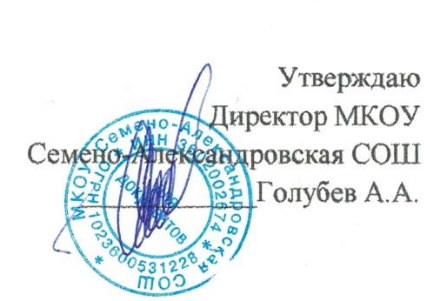 ОБРАЗОВАТЕЛЬНАЯ ДЕЯТЕЛЬНОСТЬМКОУ Семено-Александровская СОШструктурное подразделение - детский сад2021-2022 учебный годДни неделиВремяМладшая группаВремя Разновозрастная  (средняя) группа ВремяРазновозрастная  (подготовительная) группа Понедельник9-00-9-15Познавательное развитие (Познавательно-исследовательская деятельность)Ознакомление с миром людей и природы)9-00-9-20Художественно-эстетическое развитие( Лепка, Конструирование)9-00-9-30Познавательное развитие (Ознакомление с миром людей и природы)Понедельник9-25-9-40Физическое развитие9-30-9-50Физическое развитие9-40-10-10Художественно-эстетическое развитие (Рисование)Понедельник9-25-9-40Физическое развитие9-30-9-50Физическое развитие10-20-10-50Физическое развитиеВторник9-00-9-15Познавательное развитие (Формирование элементарных математических представлений)9-00-9-20Художественно-эстетическое развитие (Музыка)9-00-9-30Познавательное развитие (Развитие познавательно- исследовательской деятельности)Вторник9-25-9-40Художественно-эстетическое развитие (Музыка)9-30-9-50Познавательное развитие (Развитие познавательно- исследовательской деятельности/Ознакомление с миром людей и  природы)9-40-10-10Художественно-эстетическое развитие (Аппликация/Конструирование)Вторник9-25-9-40Художественно-эстетическое развитие (Музыка)9-30-9-50Познавательное развитие (Развитие познавательно- исследовательской деятельности/Ознакомление с миром людей и  природы)10-20-10-50Художественно-эстетическое развитие (Музыка)Среда9-00-9-15Художественно-эстетическое развитие (Аппликация/Конструирование)9-00-9-20Познавательное развитие (Формирование элементарных математических представлений)9-00-9-30Познавательное развитие (Формирование элементарных математических представлений)Среда9-25-9-40Физическое развитие9-30-9-50Физическое развитие9-40-10-10Речевое развитие   (Обучение грамоте)Среда9-25-9-40Физическое развитие9-30-9-50Физическое развитие10-20-10-50Физическое развитиеЧетверг9-00-9-15Речевое развитие   (Развитие речи)9-00-9-20Речевое развитие   (Развитие речи)9-00-9-30Речевое развитие   (Развитие речи)Четверг9-25-9-40Художественно-эстетическое развитие (Рисование/Лепка)9-30-9-50Художественно-эстетическое развитие (Рисование/Аппликация)9-40-10-10Познавательное развитие (Формирование элементарных математических представлений)Четверг9-25-9-40Художественно-эстетическое развитие (Рисование/Лепка)9-30-9-50Художественно-эстетическое развитие (Рисование/Аппликация)10-20-10-50Художественно-эстетическое развитие (Лепка)Пятница9-00-9-15Физическое развитие9-00-9-20Художественно-эстетическое развитие (Музыка)9-00-9-30Физическое развитиеПятница9-25-9-40Художественно-эстетическое развитие (Музыка)9-30-9-50Физическое развитие9-40-10-10Художественно-эстетическое развитие (Музыка)